LIITTYMISLOMAKE – ANSÖKNINGSANMÄLAN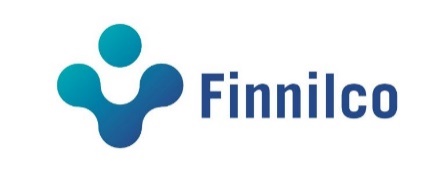 Finnilco ry ja sen jäsenyhdistykset tarjoavat vertaistukea, tietoa ja edunvalvontaa.Finnilco r.f. och dess medlemsföreningar erbjuder stöd, information och intressebevakning.       …………………………………………………………………………………………………………...................................Tieto leikkaustyypistä / 
Information om operationstypPaksusuoliavanne / TjocktarmsstomiOhutsuoliavanne / TunntarmsstomiJ-pussi (IPAA) / J-påse (IPAA)Virtsatieavanne / UrinstomiSuolirakko / Kontinent urostomi (en reservoar, gjord av tunn- eller
tjocktarm)PEG ravitsemusavanne / PEG gastrostomiMinua ei ole leikattu / Ej opereradMuu, mikä / Annan, vadLeikkausvuosi / Operationsår: _______________________ Äidinkieleni on ruotsi / Mitt mådersmål är svenska Olen terveydenhuollon ammattilainen / 
Jag är hälsovård personal Haluan lehden kirjekuoressa / 
Jag vill ha tidningen i ett kuvert Haluan, että minuun otetaan yhteyttä / 
Jag vill ha personlig kontakt Minulle voi lähettää tiedotteita sähköpostilla / 
Man kan sackicka informationsbrev till mig via 
e-postTieto sairaudesta / 
DiagnosAnaali-inkontinenssi / AvföringsinkontinensColitis ulcerosa, haavainen paksusuolentulehdus / Ulcerös colit, sårig tjocktarmsinflammationCrohnin tauti / Crohns sjukdomLuokittelematon koliitti / Oklassificerad kolitLyhytsuolisyndrooma / KorttarmssyndromSuolistosyöpä / Tarm cancerVirtsaelinten syöpä / Cancer i urinorganGynekologinen syöpä / Gynekologisk cancerFAP (familiaalinen adenomatoottinen polypoosi / Familjär Adenomatös Polypos)Divertikuliitti / DivertikulitEndometrioosi / EndometriosIC (Interstitielli kystiitti) / IC (Interstitial cystitis / interstitial blåskatarr)Muu, mikä /Annan, vad
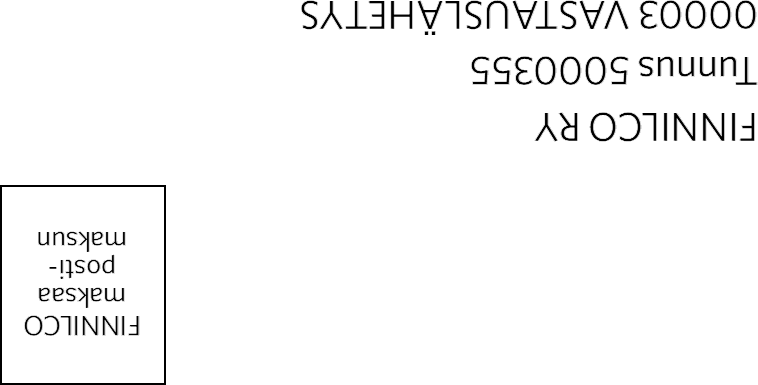 JÄSENEDUT Taita keskeltä ja nido kiinni    MEDLEMSFÖRMÅNARFinnilcon jäsenyys kannattaa. Finnilcon tehtävä on toimia avanne- ja vastaavasti leikattujen sekä anaali- inkontinenssipotilaiden parhaaksi – mitä enemmän meitä on, sitä vahvemmin äänemme kuuluu.Tule mukaan valtakunnalliseen verkostoon – liity oman alueesi jäsenyhdistykseen! Halutessasi voit liittyä myös suoraan keskusjärjestöön. Jäsenetuihin kuuluu:Avannekortti, jonka tarkoitus on helpottaa inva-wc-tiloihin pääsyä ja turvatarkastuksia matkustaessaNeljä kertaa vuodessa ilmestyvä Finnilco-lehti, jossa välitetään ajankohtaista tietoa yhdistyksen toiminnasta sekä avanne- ja IPAA- leikkauksiin ja anaali-inkontinenssiin liittyvistä asioistaAlueelliset jäsentiedotteet ja tapahtumatDet lönar sig att vara medlem i Finnilco. Finnilcos uppgift är att stöda stomi- och reservoaropererade och analinkontinenspatienter - ju flere vi är, desto högre hörs vår röst. 
Kom med i det landsomfattande nätverket – bli medlem i den regionala föreningen! Om du vill, du kan också bli medlem direkt i central organisationen. 
Medlemsförmånarna innehåller:Stomikort, som gör det enklare att använda invalid toilett och hjälper vid säkerhetskontrollen på flygplatsenFinnilco-tidningen fyra gånger i åretRegional medlemsinformation och evenemang